Women in Football Leadership Programme
Application formApplication formPlease complete this form in English and return it by email to Academy@uefa.ch. If you have any questions about the form or how to fill it in, or about the programme in general, you can use that same email address. When returning your application form, please remember to include a colour portrait photo (passport style).The information you provide on this form will be treated confidentially. Personal detailsCurrent positionPlease describe your main responsibilities and tasks below, in as much detail as possible.Career pathPlease describe your career path below, in as much detail as possible, mentioning your most important previous professional experience.Career goalsPlease reflect on and describe below your career goals in as much detail as possible. You may focus on a specific position or specific achievements but should also include what kind of development (personal, leadership skills, etc.) you would need to reach those goals. Motivation Describe below, in as much detail as possible, the main reasons why you want to take part in the Women in Football Leadership Programme.English language competencyIs English your mother tongue? 	   YES       NO If English is not your mother tongue, please indicate how long you have studied and practised it for:How would you describe your level in English in each of the areas below (beginner, intermediate, advanced or fluent)?DeclarationsAPPLICANT’S DECLARATIONI confirm that the above information is correct to the best of my knowledge. I understand that by being nominated and supported by my national association to take part in the Women in Football Leadership Programme, I will have to commit to finalising all the preparatory work assigned to me if accepted on the programme, as well as to attending the five-day training week.Place and date: 		     	Applicant’s signature: 	                                                                                                                                                                                                  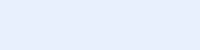 NATIONAL ASSOCIATION REPRESENTATIVE’S DECLARATION (PRESIDENT OR GENERAL SECRETARY)	            I acknowledge that the information provided by  is correct and that her application to take part in the Women in Football Leadership Programme has the full support of our national association, where I confirm that she already holds a position of importance and/or is considered as a high-potential employee. Our association has a clear plan for her career development, and once she has completed the programme, it is expected that, within a reasonable timeframe, she will be able to take on more responsibilities and strengthen her position within the association. I confirm that this educational programme is an investment in her future career and is not intended just as a reward for her efforts in her current position. If her application is successful, we will allow her one week away from her duties at the association to attend the programme training week. I am confident that  will be able to successfully participate in the full programme in English.Place and date: 		     	Name of national association president/general secretary: Signature of national association president/general secretary: 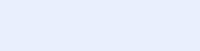 Deadline for applications and contact detailsThis application form, duly completed and accompanied by a colour portrait photo (passport style), must reach UEFA (by email to Academy@uefa.ch) by the application deadline of 25 October 2019 (midnight CET).For any queries or further information, the Women in Football Leadership Programme office can be contacted at:UEFA AcademyRoute de Genève 461260 NyonSwitzerland+41 22 707 2797Academy@uefa.chSurname (as given in your passport):First name (as given in your passport):               Date of birth:   	Nationality:Email:Phone (mobile or other direct-dial number):Airport of preference for outbound flight:Airport of preference for outbound flight:Additional information (such as allergies, other dietary requirements or accessibility needs):Additional information (such as allergies, other dietary requirements or accessibility needs):Favourite song or piece of music:Favourite song or piece of music:National association/organisation:Current division/department:Current position and title:Studied:  year(s)Practised:  year(s) LevelLevelListeningSpeakingReadingWriting